CURRICULUM VITAE Name            :     Charlene 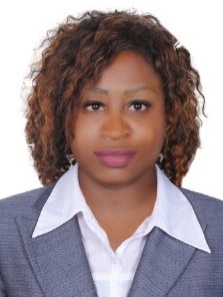 Nationality    :      Cameroonian	Visa.              : Tourist VisaMarital Status:     SingleE-mail            :    Charlene.383277@2freemail.com Date of birth   :     11/07/1988Position: Front Desk/ Receptionist.        Career Objectives: A highly motivated, confident Individual with exceptional multi-tasking and organizational skills, seeking to gain work experience while supporting organizational goals and objectives through hard work, professionalism and sustain integrity. I am energetic lady with a brilliant educational background. Am very fluent in English and FrenchRELEVANT SKILLSTelephone Skills, Verbal Communication, Microsoft Office Skills, Listening, Professionalism, Customer Focus, Organization, Informing Others, Handles PressureWORK EXPERIENCEOctober 2017-May 2018. My Business Consulting DMCC. Database Controller/ReceptionistCollect, scan and upload documents following set procedures.Ensure all corporate documents are collected and registered in Project Manager System Document Management for everyday operations, maintenance and quality controlNotify personnel of updated document versions and how to access them.Ensure all documentation are correctly identified, distributed and filed/stored provide general administrative and clerical supportJanuary 2016 –August , 2017.  Receptionist/Office Admin. BOIMOA Engineering.  Cameroon. November 2014- October 2015. Spicy Pieces 101 Restaurant. Leyton, London.- Senior SupervisorNovember 2012-January 2013. United Nations Population Fund (UNFPA) - South Africa.  Finance and Operations Assistant June- July 2008. World Food Program (WFP) under the United Nations – Cameroon.  Operations at Port InternDecember 2008 – August  2010.Trust Fund Enterprises LLC Ajman-Receptionist/AdminResponsibilitiesWelcomes visitors by greeting them, in person or on the telephone; answering or referring inquiries.Directs visitors by maintaining employee and department directories; giving instructions.Maintains security by following procedures; monitoring logbook; issuing visitor badges.Sorting and distributing post.Maintains safe and clean reception area by complying with procedures, rules, and regulations.Maintains continuity among work teams by documenting and communicating actions, irregularities, and continuing needs.Contributes to team effort by accomplishing related results as neededEDUCATIONAL BACKGROUNDExcellent Operating software: Microsoft, Excel, PowerPointLEISURE:Browsing the internetPrayingMovies, TravelDATECERTIFICATENAME OF INSTITUTION2003GCE “O” LEVEL CERTIFICATESt Bede’s College, Cameroon2006GCE “A” LEVEL CERTIFICATESt Augustine’s College, Cameroon2007HND MANAGEMENTOur Saviour Polytechnic, Nigeria2010BSc MANAGEMENT & MARKETINGMonash University, South Africa2014MBA INTERNATIONAL BUSINESS MANAGEMENTCardiff Metropolitan University, England       